 Адреса терминалов 100оплат! Зырянское:
 маг.Надежда, ул.Советская, д.16
маг.Гермес, ул. Островского, 1б
маг.Для вас, ул. Пушкина,18
маг.Фортуна, ул. Ленина, 91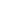 